INSTRUCTIONS: Please include the following in your grant application. Applications must be submitted to Dr. Clea Sarnquist by December 1st. Research Plan (maximum 3 single-spaced pages, 12-point font)Specific Aims Background Literature and Significance of Proposed StudyResearch Design and MethodsStudy designParticipants (recruitment plan, inclusion and exclusion criteria) Outcome measures Data Analysis Plan Study LimitationsBack-up PlanTimeline for Project Implementation and CompletionPresentation/dissemination plan: Please note that you are required to submit a research abstract to the Annual Department of Pediatrics Research Day by Spring of your graduating year.Appendix (References and Figures if applicable) (maximum 3 pages)Budget Justification (see below)Supporting DocumentsResearch Mentor and SC Leader Support Form (see below)Resident CVIRB Approval Letter (if applicable) Budget Justification The following items are not allowable through this funding source: Travel, conference fees (please note that you may apply for the Pediatrics Residency Research Presentation Award)Journal subscriptionsProject Mentor and Scholarly Concentration Leader Support FormYour signature below indicates that you have reviewed and approve the resident’s grant application and project proposal. Applications will not be reviewed without these signatures. Primary Project Mentor Name:							Date: Primary Project Mentor Signature: Scholarly Concentration Leader Name:						Date: Scholarly Concentration Leader Signature: Please submit your completed grant application to Dr. Clea Sarnquist cleas@stanford.edu and Michelle Brooks MBrooks@stanfordchildrens.org by December 1st.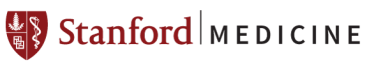 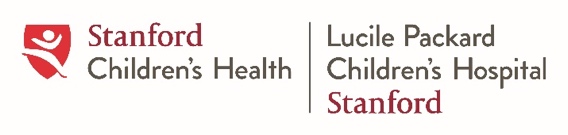 Please submit your completed grant application to Dr. Clea Sarnquist cleas@stanford.edu and Michelle Brooks MBrooks@stanfordchildrens.org by December 1st.Stanford Pediatrics Resident Research GrantStanford Pediatrics Resident Research GrantThe Stanford Pediatrics Resident Research Grant provides up to $3000 for residents to conduct their research or scholarly projects. All grant applications undergo an external review process, with a maximum of 10 grants awarded each year. Residents may submit an application for each funding cycle but are eligible to receive the award one time only during their residency training. Please read all instructions below and submit your completed application to Clea Sarnquist and Michelle Brooks by December 1st.The Stanford Pediatrics Resident Research Grant provides up to $3000 for residents to conduct their research or scholarly projects. All grant applications undergo an external review process, with a maximum of 10 grants awarded each year. Residents may submit an application for each funding cycle but are eligible to receive the award one time only during their residency training. Please read all instructions below and submit your completed application to Clea Sarnquist and Michelle Brooks by December 1st.1. TITLE OF PROJECT1. TITLE OF PROJECT2. SCHOLARLY CONCENTRATION   Basic Science   Clinical Research   Advocacy  Medical Education   QI/PI    Global Health2. SCHOLARLY CONCENTRATION   Basic Science   Clinical Research   Advocacy  Medical Education   QI/PI    Global Health3. RESIDENT NAME: (Last, first)                                                                   Email:      3. RESIDENT NAME: (Last, first)                                                                   Email:      4. PRIMARY RESEARCH MENTOR:Primary Mentor Name:                                                                                    Department/Division:      4. PRIMARY RESEARCH MENTOR:Primary Mentor Name:                                                                                    Department/Division:      5. SCHOLARLY CONCENTRATION LEADER (Primary, if applicable):Name:      CO-INVESTIGATORS 6.  DOES YOUR STUDY QUALIFY AS HUMAN SUBJECTS RESEARCH?    No      YesName:      6a. IS YOUR STUDY IRB APPROVED?  No    No (waiting approval)    Yes     Exempt from IRBName:      Name:      7. CURRENT FUNDING  (Check all that apply if applicable)7. CURRENT FUNDING  (Check all that apply if applicable) Not funded                  Partially funded         Funding pending      Industry                       Foundation                Award for mentor          Departmental              Other Not funded                  Partially funded         Funding pending      Industry                       Foundation                Award for mentor          Departmental              Other8. Brief Project Summary (Do not exceed 350 words) – Please write a brief summary of your project.8. Brief Project Summary (Do not exceed 350 words) – Please write a brief summary of your project.9. Career Goals (Do not exceed 200 words) – Please describe how completion of this project aligns with your career goals. 9. Career Goals (Do not exceed 200 words) – Please describe how completion of this project aligns with your career goals. 10. SIGNATURE REQUIRED: I agree to use these funds appropriately and understand that I will ONLY be reimbursed for the total amount awarded to me. I also understand that I will only be reimbursed if I submit receipts within 15 days of purchase. Resident Signature:                                                                                                                   Date: 10. SIGNATURE REQUIRED: I agree to use these funds appropriately and understand that I will ONLY be reimbursed for the total amount awarded to me. I also understand that I will only be reimbursed if I submit receipts within 15 days of purchase. Resident Signature:                                                                                                                   Date: PLEASE READ: Additional Funding RequirementsGrant recipients must submit a 6-month research progress report to their primary project mentor, Clea Sarnquist, and Rasika Behl. Progress reports should be a maximum of 1 single-spaced page, and include a summary of progress to date, an updated timeline, dissemination plan and an organized list of all purchases to date. It is the resident’s responsibility to keep track of all purchases. Please work with Carrie Johnson to make all purchases using the residency purchase card. Payment to any personnel (i.e., biostatistician, research assistant, etc) or for other equipment must be charged directly to the grant and you must work with Carrie to coordinate this. Any purchases made out of pocket are only eligible for reimbursement if submitted to Carrie Johnson with receipts within 15 days of purchase. Charges without receipts or with receipts submitted after 15 days of purchase are not eligible for reimbursement. Budget JustificationBudget JustificationBudget JustificationBudget JustificationBudget JustificationPERSONNNEL (e.g., research assistant, biostatistician)PERSONNNEL (e.g., research assistant, biostatistician)PERSONNNEL (e.g., research assistant, biostatistician)PERSONNNEL (e.g., research assistant, biostatistician)PERSONNNEL (e.g., research assistant, biostatistician)NameRole on ProjectRateEstimated Hours of Total WorkTotal Cost ($0.00)NON-PERSONNEL NON-PERSONNEL NON-PERSONNEL NON-PERSONNEL NON-PERSONNEL Item/ServiceNumber of ItemsCost Per ItemTotal Cost ($0.00)Equipment/SoftwareParticipant Incentives (e.g., gift cards)Other expenses (e.g., food, transcription services)Total Cost (not to exceed $3,000)Total Cost (not to exceed $3,000)Total Cost (not to exceed $3,000)Total Cost (not to exceed $3,000)$